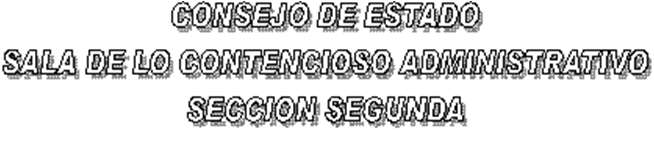 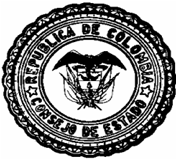 EN SESIÓN CONVOCADA PARA EL DÍA VEINTICINCO (25) DE JUNIO DE DOS  MIL  TRECE (2013) A LAS OCHO DE LA MAÑANA (08:00 A. M.), LAS SUBSECCIÓNES “A” Y “B” DE LA SECCIÓN SEGUNDA DEL CONSEJO DE ESTADO, SOMETERÁN A DISCUSIÓN LOS SIGUIENTES PROYECTOS  CONSTITUCIONALES:SUBSECCIÓN  "A"DR. GUSTAVO EDUARDO GÓMEZ ARANGURENFALLOSAC -12-01926		ACCIÓN DE TUTELA  		ÁLVARO ENRIQUE CORTÉS GÓMEZ		(F. DE V. JUN.-25-13)          AC -13-00042		ACCIÓN DE TUTELA  		JOSÉ MANUEL HERNÁNDEZ Y OTROS 		(F. DE V. JUN.-25-13)          AC -13-00679		ACCIÓN DE TUTELA  		VILMA ESPERANZA SÁNCHEZ LEZAMA		(F. DE V. JUN.-25-13)          AC -13-00767		ACCIÓN DE TUTELA  		 PABLO EMILIO ESTEBAN ROMERO		(F. DE V. JUN.-25-13)       AUTOSAC -13-00057		ACCIÓN DE TUTELA  		JESSICA CATHERINE GUZMÁN YEPES		(F. DE V. JUN.-25-13)          DR. LUIS RAFAEL VERGARA QUINTEROFALLOSAC -13-00696		ACCIÓN DE TUTELA  		CÉSAR AUGUSTO GARCÍA FORERO		(F. DE V. JUN.-25-13)          AC -13-00953		ACCIÓN DE TUTELA  		ANDREA GARCÍA ARBOLEDA 		(F. DE V. JUN.-25-13)          SUBSECCIÓN  "B"   		(F. DE V. JUN.-24-13)          DR. GERARDO ARENAS MONSALVEFALLOSAC -13-00260		ACCIÓN DE TUTELA  		 MILTON MORALES Y OTROS		(F. DE V. JUN.-26-13)          AC -13-00812		ACCIÓN DE TUTELA  		 ANA LUCÍA LOZADA BOLAÑOS		(F. DE V. JUN.-25-13)          EL PRESENTE AVISO SE FIJA HOY, VEINTICINCO (25) DE JUNIO DE DOS  MIL TRECE (2013),	                               EL PRESIDENTE,			LUIS RAFAEL VERGARA QUINTERO	    EL SECRETARIO, 		                                                           WILLIAM MORENO MORENO